       Indian School Al Wadi Al Kabir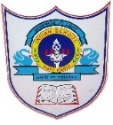                         Mid Term Examination COMPUTER SCIENCE Class: VI                                                                                                    Time: 1 HourDate: 14/09/2023                                                                                        Max. Marks: 25Section -AChoose the correct answer:                                                                           	6 x ½ = 31. What is an effective way to display data in a pictorial form?i)Picture  ii)Chart  iii)Table  iv)Graphics2. Which of the following functions finds the number of values in the given set of     values?i)COUNT() ii)SUM() iii)MAX() iv)Both (i)&(ii)3. Which of the following displays the colour representation of each data series in the chart? i)Data series ii)Horizontal axis  iii)Legend  iv)Plot Area4. Which of the following is left-aligned by default?i)Values ii)Labels  iii)Formulas iv)None of these5. Under which tab, can we change the background of the chart? i)Home ii)Formulas iii)Format iv)Design6. Which of the following error occurs when the formula is not recognized by excel?i)#VALUE! ii)NUM! iii)REF! iv)#NAME?Fill in the blanks:                                                                                          	6 x ½ =31. A formula must always begin with an/a ……….. to sign.2. Excel allows us to change the type of the chart easily by using the ……….command.3. ………… are the symbols that are used to perform calculations.4. …….. chart is also known as XY scatter plot chart5. A ……. is a predefined formula in Excel.6. ……… chart displays one data series in the form of comparative charts.Write True or False: 								4 x ½ =2A group of selected cells is called a sheet.The Y-axis of a chart is also known as the category axis.Any numeric data entered in excel is called as value. Chart area includes all objects & elements in a chartSection – BShort answers  									3 x 1 =3Define any two components of a Chart.Any text entered in excel is called as what?Write any one advantage of a chart.Define the following: 								 2x1=2Today ()Pie chartDifferentiate Between:								2x2=4Relative and absolute cell reference.Max( ) and Len ( ) function. Answer the following question:							3x2=6Write the steps to change the background of chart we have created?2. What are formulas in excel?3. What is operator precedence.VIII           Application based Question: 							2 x 1 =2Abhishek is a part of a group project.Now that the project is completed,he wishes to see how much contribution was given by each member of the group.Which chart should she create for this? Siya has made a spreadsheet of the marks obtained in different subjects by thestudents in her class.She has made some changes to the marks of some students.Nowshe wants that the total number of marks of those students be automaticallyupdated.Which function should she use to do so?General instructions:All questions are compulsory.Section A questions carries ½ mark each.Section B questions are descriptive type.